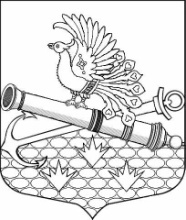 МУНИЦИПАЛЬНЫЙ СОВЕТ МУНИЦИПАЛЬНОГО ОБРАЗОВАНИЯМУНИЦИПАЛЬНЫЙ ОКРУГ ОБУХОВСКИЙШЕСТОЙ СОЗЫВ192012, Санкт-Петербург, 2-й Рабфаковский пер., д. 2, тел. (факс) 368-49-45E-mail: info@ moobuhovskiy.ru     Сайт: http://мообуховский.рфРЕШЕНИЕ 10 июня 2020 года                                                                                             	№ 17-2020/6О проведении публичных слушаний по проекту решения МС МО МО Обуховский «О внесении изменений в Устав внутригородского муниципального образования Санкт-Петербургамуниципальный округ Обуховский»     В соответствии со статьей 28 Федерального закона от 06.10.2003 №131-ФЗ «Об общих принципах организации местного самоуправления в Российской Федерации», статьей 19 Закона Санкт-Петербурга от 23.09.2009 № 420-79 «Об организации местного самоуправления в Санкт-Петербурге», с пунктом 4 статьи 9 Устава внутригородского муниципального образования Санкт-Петербурга муниципальный округ Обуховский, Положением о публичных слушаниях в муниципальном  образовании муниципальный округ Обуховский, утвержденным решением МС МО МО Обуховский от 11.03.2010 № 319, Муниципальный совет РЕШИЛ:1. Назначить проведение публичных слушаний по проекту решения МС МО МО Обуховский «О внесении изменений в Устав внутригородского муниципального образования Санкт-Петербурга муниципальный округ Обуховский» на 03 июля 2020 года на 15-00  в помещении зала заседаний МС МО МО Обуховский по адресу: СПб, 2-й Рабфаковский переулок, дом 2.2. Для обеспечения ознакомления жителей муниципального образования с проектом решения МС МО МО Обуховский «О внесении изменений в Устав внутригородского муниципального образования Санкт-Петербурга муниципальный округ Обуховский», учета письменных предложений по проекту решения МС МО МО Обуховский «О внесении изменений в Устав внутригородского муниципального образования Санкт-Петербурга муниципальный округ Обуховский», а также записи жителей МО МО Обуховский на участие в публичных слушаниях, создать рабочую группу в следующем составе:              - глава муниципального образования, исполняющий полномочия председателя                 муниципального совета Бакулин В.Ю.,             - руководитель структурного подразделения муниципального совета – начальник                организационно-правового структурного подразделения Максютова Е.В.4. Рабочей группе обеспечить в помещении приемной МС МО МО Обуховский по адресу: СПб, 2-й Рабфаковский переулок, дом 2, по рабочим дням с 10-00 – 17-00  до 02  июля 2020 года: - ознакомление жителей муниципального образования с проектом Решения МС МО МО Обуховский «О внесении изменений в Устав внутригородского муниципального образования Санкт-Петербурга муниципальный округ Обуховский»;- учет письменных предложений по проекту решения МС МО МО Обуховский «О внесении изменений в Устав внутригородского муниципального образования Санкт-Петербурга муниципальный округ Обуховский»;- запись жителей МО МО Обуховский на участие в публичных слушаниях.5. Считать: - председателем публичных слушаний главу муниципального образования, исполняющего полномочия председателя муниципального совета Бакулина В.Ю.;- секретарем публичных слушаний заместителя главы муниципального образования, исполняющего полномочия председателя муниципального совета Горецкую Н.В.;- докладчиком на публичных слушаниях главу муниципального образования, исполняющего полномочия председателя муниципального совета Бакулина В.Ю.6. Опубликовать настоящее решение в официальном печатном издании муниципального совета – газете «Обуховец» и разместить на официальном сайте МО МО Обуховский 11 июня  2020 года.7. Контроль за исполнением настоящего решения возложить на главу муниципального образования, исполняющего полномочия председателя муниципального совета Бакулина В.Ю.Глава муниципального образования, исполняющий полномочия председателя 	            Бакулин В.Ю.муниципального совета                                                                                                        